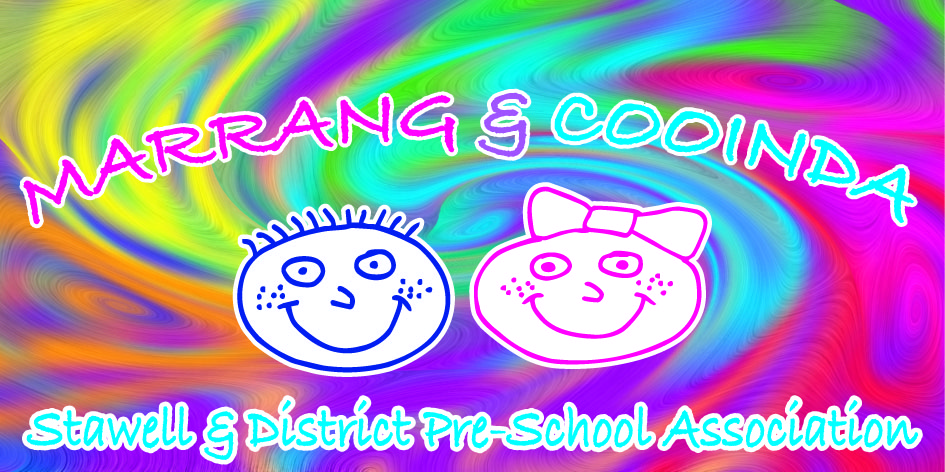 TERM 4Important DatesMonday 13th November BOTH Centres will be CLOSED as all educators will be attending Professional Development Training in Melbourne.Tuesday 14th November Annual General Meeting at Marrang 7.30pm. Children’s 2018 Groups will be announced and a new Committee of Management for 2018 will be elected.  Plus, opportunities to enter raffles and win vouchers.GrantsSeveral Grant Applications were submitted in May for State Government Grants.  We have been successful in all three.$10,000 refurbishment grant for Cooinda Preschool.IT Grant of $1500 which will see iPad incorporated into the classroom and Educators provided with two laptops (Cooinda).IT Grant of $1500 which will see iPad incorporated into the classroom and Educators provided with two laptops (Marrang).The preschool and its community sincerely thank the State Government for making this funding available. Without this support, our Preschools would struggle to maintain the quality facilities and programs for the families of Stawell and district.FundraisingThis term look out for the two fabulous opportunities to support your preschool and win.  Try your luck in the;‘Guess How Many in the Jar’ competition - $1 a guess. One at each Kindergarten.  End of Year Raffle.  $2 a ticket.  No donations required. Excursions and Extra ActivitiesRecently both Centres enjoyed:A kinder swapPrimary School visits St Patrick’s PS Concert,Project Platypus session at the Iron Barks Transition Days to PrimaryJulie’s DinnerYou are invited to Julie McClure’s farewell dinner. After 18 years of service in administration The Committee of Management would like to celebrate, show our appreciation and extend an invitation to everyone to attend.DATE:		Friday 24th NovemberLOCATION: 	Stawell TabaretTIME: 	6pmRSVP: 	17th Nov 5358 2357 Cooinda ReportAt Cooinda children are: Painting with tomato sauce bottles and rolling balls through paint - observing the patterns and tracking the ball with eyes (great pre-reading skill).Gardening - planting passionfruit vines, preparing garden beds, observing the tomatoes & strawberries growing.Dramatic play - extended families, kitchens, doctors and schools.Excursions Farm VisitNursing HomeMuseum Outreach ProgramHalls Gap ZooMarrang ReportAt Marrang children are:Using their first name to record attendanceCreating sea creature environments using playdough, coloured gems, shells and constructing sea creaturesBuilding with stickle bricksDesigning tracks for carsPlaying with water using sauce bottles, funnels, hoses and containersRiding bikesBlowing and catching bubbles Playing at the space rocketExcursions and ActivitiesLibrary visitsMuseum Outreach ProgramHalls Gap Zoo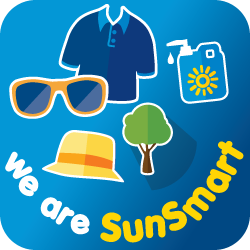 